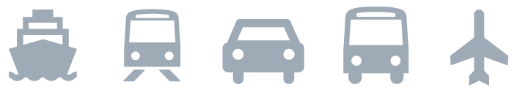 Planificateur de voyage de 5 joursJour1Destination : [Où allez-vous?]Où manger : [Qu’y a-t-il pour le déjeuner?]Activités : [Vous avez des billets pour un concert?]Où passer la nuit : [Un bungalow sur la plage ou le canapé d’un copain?] Comment s’y rendre : [Avion, train ou GPS?]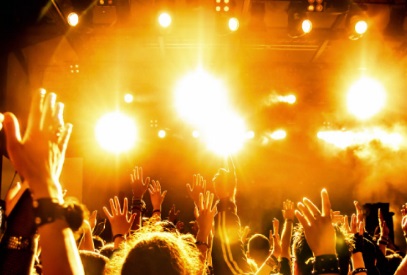 Jour2[Pour remplacer du texte d’un espace réservé (comme celui-ci), sélectionnez une ligne ou un paragraphe de texte et commencez à taper. Pour obtenir un meilleur résultat, n’incluez pas d’espace à gauche ou à droite des caractères dans votre sélection.]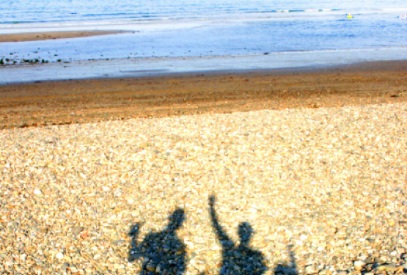 Jour3[Pour remplacer une photo d’un espace réservé par la vôtre, supprimez-la. Cliquez ensuite sur Image dans l’onglet Insertion du Ruban.]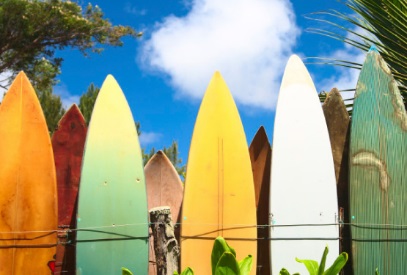 Jour4Destination : [Où allez-vous?]Où manger : [Qu’y a-t-il pour le déjeuner?]Activités : [Vous avez des billets pour un concert?]Où passer la nuit : [Un bungalow sur la plage ou le canapé d’un copain?]Comment s’y rendre : [Avion, train ou GPS?]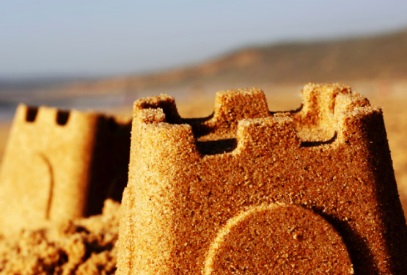 Jour5Destination : [Où allez-vous?]Où manger : [Qu’y a-t-il pour le déjeuner?]Activités : [Vous avez des billets pour un concert?]Où passer la nuit : [Un bungalow sur la plage ou le canapé d’un copain?]Comment s’y rendre : [Avion, train ou GPS?]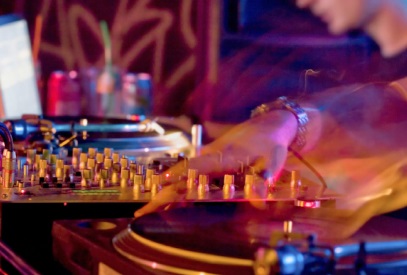 